Science AppsA Life Cycle App4-9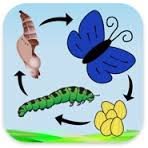 3D Brain6-12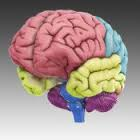 3D Cell Simulation and Stain Tool9-12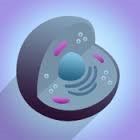 Google EarthAll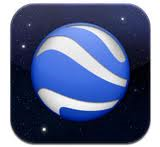 Frog Dissection6-12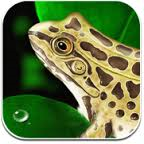 iLearn Solar SystemK-5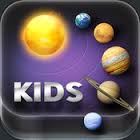 Planets3-12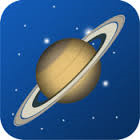 Vernier Video Physics9-12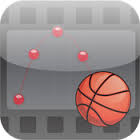 Solar Walk – 3D Solar System model6-12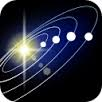 NASAAll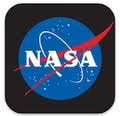 The Elements6-12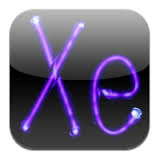 Brain Tutor9-12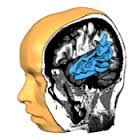 OnScreen DNA Model6-12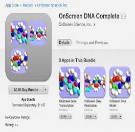 